UL 1015 Hook-Up Wire 105℃ 600V PVC電子線 Construction: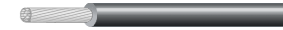 Product Description:Solid or stranded, tinned or bare copper conductor,28-9 AWGColor-coded PVC insulationRated temperature: 105℃. Rated voltage: 600 voltsUniform thickness of wire to ensure east stripping and cuttingResistant to acids, oils, alkalies, moisture and fungusPass UL VW-1 & CSA FT1 vertical flame testOS-1 is available◎說明導體使用單條或紋線28-9 AWG 裸銅或鍍錫銅PVC絕緣額定溫度:105℃額定電壓: 600Volts使用標準厚度，易剝，截斷容易具抗酸鹼，耐油性，防濕，防黴等特性可通過UL VW-1及CSA FT1，垂直耐燃測試可使用先鍍後絞再鍍為導體Stranded 絞線Top coated 先絞後鍍Solid 單線ConductorConductorInsulationThicknessOverallDiameterStranded Put UPStranded Put UPConductorResistance at 20℃AWGNo./mmmmmmft/coilM/CoilOhm/kft267/0.1600.792.05±0.10200061045.202411/0.1600.792.20±0.10200061029.302217/0.1600.792.40±0.10200061016.702021/0.1800.792.55±0.10200061010.501834/0.1800.792.80±0.1020006106.641626/0.2540.793.10±0.1010003054.181441/0.2540.793.50±0.1010003052.621265/0.2540.793.90±0.1010003051.6510105/0.2540.795.10±0.1010003051.04ConductorConductorInsulationThicknessOverallDiameterStranded Put UPStranded Put UPConductorResistance at 20℃AWGNo./mmmmmmft/coilM/CoilOhm/kft227/0.2540.792.38±0.10200061016.7207/0.3200.792.55±0.10200061010.40187/0.4040.792.80±0.1020006107.06ConductorConductorInsulationThicknessOverallDiameterStranded Put UPStranded Put UPConductorResistance at 20℃AWGNo./mmmmmmft/coilM/CoilOhm/kft261/0.4040.792.00±0.10200061043.53241/0.5110.792.10±0.10200061027.25221/0.6430.792.25±0.10200061016.50201/0.8130.792.40±0.10200061010.30181/1.0240.792.65±0.1020006106.52161/1.2900.792.90±0.1010003054.10141/1.6300.793.25±0.1010003052.57121/2.0500.793.65±0.1010003051.62101/2.5880.794.20±0.1010003051.02